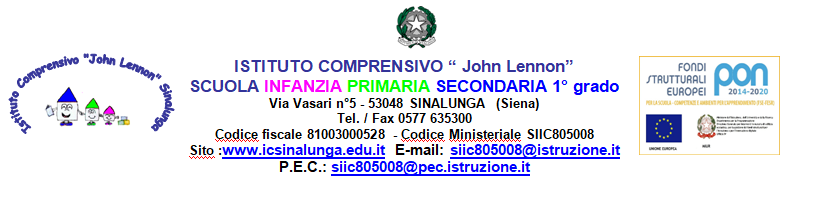 Nota informativa n. 5Sinalunga, 13 settembre 2023Ai Genitori OGGETTO: Delega alunni a.s. 2023-2024I genitori/tutori legali che avessero necessità di delegare per il ritiro dei propri figli sono tenuti a compilare il modulo presente online nell'area tutore del registro Nuvola alla voce "Modulistica" e allegare i documenti di identità delle persone delegate (vedi immagine allegata).
Si precisa che le domande incomplete non verranno prese in considerazione.
L'Ufficio Alunni è disponibile al supporto per eventuali problematiche inviando una mail all'indirizzo siic805008@istruzione.it .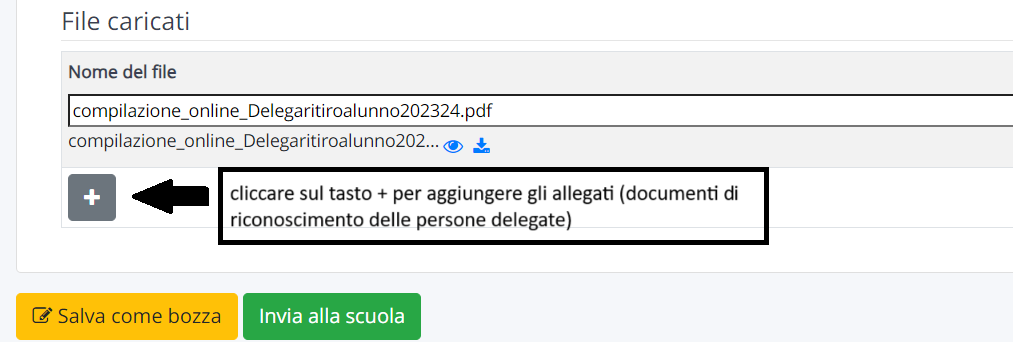 Il Dirigente ScolasticoUgo BasciuFirma autografa sostituita a mezzo stampa aisensi dell’art. 3 comma 2 del d.lgs. n.39/1993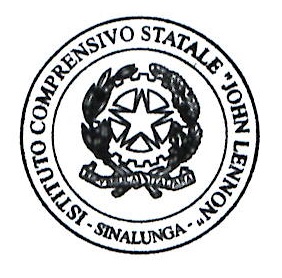 